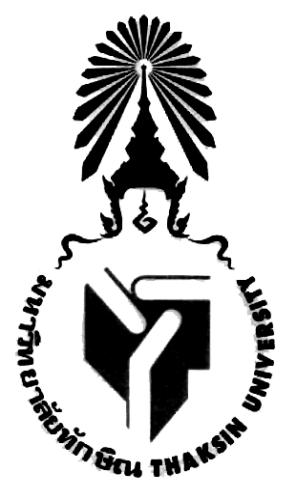 มคอ. 3 รายละเอียดของรายวิชาCourse Specificationรหัสวิชา 0332421  ชื่อวิชา (ภาษาไทย) การเรียนรวมสำหรับเด็กปฐมวัย(ชื่อวิชาภาษาอังกฤษ) Inclusive Education for Young childrenรายวิชานี้เป็นส่วนหนึ่งของหลักสูตรการศึกษาบัณฑิต สาขาวิชาการศึกษาปฐมวัยหลักสูตรใหม่/หลักสูตรปรับปรุง พ.ศ.คณะศึกษาศาสตร์มหาวิทยาลัยทักษิณรายละเอียดของรายวิชาหมวดที่  1  ข้อมูลทั่วไป1.  รหัส ชื่อรายวิชา จำนวนหน่วยกิต รายวิชาที่ต้องเรียนมาก่อน รายวิชาที่เรียนพร้อมกัน 
และคำอธิบายรายวิชา (นำข้อมูลมาจาก มคอ.2 ข้อ 3.1.5 คำอธิบายรายวิชา)0332421	การเรียนรวม								2(2-0-6)Inclusive Education for Young childrenหลักการ ทฤษฎีที่เกี่ยวข้องกับการจัดการศึกษาแบบเรียนรวมสำหรับเด็กปฐมวัย จิตวิทยาเด็กพิเศษ เทคนิค การสอนในชั้นเรียนรวม แผนการจัดการศึกษารายบุคคล บทบาทและความร่วมมือของครู ผู้ปกครอง สถานศึกษา ผู้มีส่วนเกี่ยวข้องและชุมชนในการจัดการศึกษาแบบเรียนรวมExploring the principles and studies related to inclusive education for Young children , special child psychology, techniques for inclusive class, individual lesson plans; studying roles and cooperation of teachers, parents, institutions, related person and community in inclusive education organization  2.  หลักสูตรและประเภทของรายวิชาศึกษาทั่วไปวิชาเฉพาะวิชาพื้นฐานเฉพาะด้าน (ถ้ามี)วิชาเอก         /    วิชาเอกบังคับ วิชาเอกเลือกวิชาโท วิชาประสบการเชิงปฏิบัติ (ถ้ามี)3.  อาจารย์ผู้รับผิดชอบรายวิชาและอาจารย์ผู้สอนอาจารย์ผู้รับผิดชอบรายวิชา	ผู้ช่วยศาสตราจารย์.ดร. พัศรเบศวณ์   เวชวิริยะสกุลอาจารย์ผู้สอนรายวิชา		ผู้ช่วยศาสตราจารย์.ดร. พัศรเบศวณ์   เวชวิริยะสกุล4.  ภาคการศึกษา/ ชั้นปีที่เรียนภาคการศึกษาที่ 1 ปีการศึกษา 2562 ชั้นปีที่ 45.  สถานที่เรียนอาคาร 15 มหาวิทยาลัยทักษิณ6.  วันที่จัดทำหรือปรับปรุงรายละเอียดของรายวิชาครั้งล่าสุด1 ตุลาคม 2561หมวดที่  2  จุดมุ่งหมายและวัตถุประสงค์1.  จุดมุ่งหมายของรายวิชา เพื่อให้นิสิตเกิดการเรียนรู้/มีความสามารถ/สมรรถนะที่ต้องการด้านต่าง ๆ 1.1  เพื่อให้มีความรู้ความเข้าใจในเรื่องหลักการ แนวคิด ทฤษฎีที่เกี่ยวข้องกับการจัดการศึกษาแบบเรียนร่วมสำหรับเด็กปฐมวัยจิตวิทยาเด็กพิเศษ เทคนิคการสอนในชั้นเรียนร่วม แผนการจัดการศึกษารายบุคคล บทบาทและความร่วมมือของผู้ที่มีส่วนเกี่ยวข้องในการจัดการศึกษาแบบเรียนร่วม	1.2 เพื่อให้มีทักษะในเรื่องวิเคราะห์และจัดทำแผนการจัดการศึกษารายบุคคล การจัดการเรียนการสอนในชั้นเรียนร่วม	1.3 เพื่อให้มีเจตคติที่ดีต่อการจัดการศึกษาแบบเรียนร่วม2.  วัตถุประสงค์ของรายวิชาเพื่อให้ผู้เรียนมีความรู้   เห็นความสำคัญของการจัดการเรียนร่วม มีทักษะการแก้ปัญหาในชั้นเรียนสามารถนำนวัตกรรม/เทคนิคมาใช้ในการจัดการเรียนร่วมในห้องเรียนได้ อันเป็นการเตรียมนิสิตครูให้มีความรู้ความสามารถในการจัดการเรียนรู้ตามกรอบมาตรฐานวิชาชีพครูหมวดที่  3  ลักษณะการดำเนินการ1.  จำนวนชั่วโมงที่ใช้ต่อภาคการศึกษา2.  จำนวนชั่วโมงต่อสัปดาห์ที่ และช่องทางในการให้คำปรึกษาแนะนำทางวิชาการแก่นิสิตเป็นรายบุคคล1 ชั่วโมง / สัปดาห์/คน  ทุกวันพุธ เวลา 13.00-17.00 น. ณ. ห้องพักอาจารย์4. การพัฒนาผลการเรียนของนิสิต	แผนที่การกระจายความรับผิดชอบ หมวดที่  5  แผนการสอนและการประเมินผล1.  แผนการสอนระบุหัวข้อ/รายละเอียด สัปดาห์ที่สอน จำนวนชั่วโมงการสอน (ซึ่งต้องสอดคล้องกับจำนวนหน่วยกิต) กิจกรรมการเรียนการสอนและสื่อที่ใช้ รวมทั้งอาจารย์ผู้สอน ในแต่ละหัวข้อ/รายละเอียดของรายวิชา สามารถแยกชั่วโมงบรรยายและชั่วโมงปฏิบัติออกเป็น 2 ตาราง6. แผนการประเมินผลการเรียนรู้หมวดที่ 6 ทรัพยากรประกอบการเรียนการสอน1.  ตำรา เอกสารหลัก และข้อมูลสำคัญกระทรวงศึกษาธิการ.2541.พหุปัญญาในห้องเรียน วิธีสอนเพื่อพัฒนาปัญญาหลายด้าน. กรุงเทพฯ :                     โรงพิมพ์	การศาสนา  __________.2552. หลักสูตรแกนกลางการศึกษาขั้นพื้นฐาน พุทธศักราช 2551. กรุงเทพฯ : โรงพิมพ์ชุมนุมสหกรณ์การเกษตรแห่งประเทศไทยจำกัด__________.2552. ตัวชี้วัดและสาระการเรียนรู้แกนกลาง กลุ่มสาระการเรียนรู้คณิตศาสตร์ตาม	หลักสูตร 	แกนกลางการศึกษาขั้นพื้นฐานพุทธศักราช 2551. กรุงเทพฯ :โรงพิมพ์ชุมนุมสหกรณ์การเกษตรแห่ง              ประเทศไทยจำกัด  _________.2552. ตัวชี้วัดและสาระการเรียนรู้แกนกลาง กลุ่มสาระการเรียนรู้ศิลปะ ตามหลักสูตรแกนกลาง	การศึกษาขั้นพื้นฐาน พุทธศักราช 2551. กรุงเทพฯ : โรงพิมพ์ชุมนุมสหกรณ์การเกษตรแห่งประเทศไทยจำกัด  _________.2552. ตัวชี้วัดและสาระการเรียนรู้แกนกลาง กลุ่มสาระการเรียนรู้สังคม ศาสนา และวัฒนธรรม 	ตามหลักสูตรแกนกลางการศึกษาขั้นพื้นฐาน พุทธศักราช 2551. กรุงเทพฯ : โรงพิมพ์ชุมนุมสหกรณ์การเกษตรแห่งประเทศไทยจำกัด ชนาธิป พรกุล. 2554.การสอนกระบวนการคิด ทฤษฏีและการนำไปใช้. กรุงเทพฯ :สำนักพิมพ์แห่ง	จุฬาลงกรณ์มหาวิทยาลัย.ชัยวัฒน์ สุทธิรัตน์. 2552. 80 นวัตกรรมการจัดการเรียนรู้ทีเน้นผู้เรียนเป็นสำคัญ.กรุงเทพฯ : แดเน็ก อินเตอร์	คอร์ปเปอรเรชั่น  ชาญชัย ยมดิษฐ์. 2548.เทคนิคและวิธีการสอนร่วมสมัย. กรุงเทพฯ : หลักสี่จำกัด ฆนัท ธาตุทอง.การออกแบบการสอนแบบย้อนกลับ. กรุงเทพฯ : สำนักพิมพ์แห่งจุฬาลงกรณ์มหาวิทยาลัย.ฆนัท ธาตุทอง.2551.การออกแบบการสอนและบูรณการ กรุงเทพฯ : เพชรเกษม การพิมพ์ ทวีป   อภิสิทธิ์. 2539.การสร้างสมรรถภาพในวิชาชีพครูโดยใช้กิจกรรมเป็นสื่อ.กรุงเทพฯบริษัท เลิฟ แอนด์ 	ลิพเพรส จำกัด,2539.ทิศนา แขมมณี.2549. ศาสตร์การสอน. กรุงเทพฯ : สำนักพิมพ์แห่งจุฬาลงกรณ์มหาวิทยาลัย.เตือนใจ เกตุษา.2553.การประเมินการสอน. กรุงเทพฯ:มหาวิทยาลัยรามคำแหงพัศรเบศวณ์   แย้มทองคำ. (2555). การพัฒนาผู้เรียนลักษณะพิเศษโดยครอบครัว ชุมชนและเครือข่าย. ในประมวลสาระชุดวิชา “การจัดการศึกษาสำหรับผู้เรียนลักษณะพิเศษ” หน่วยที่ 12 นนทบุรี มหาวิทยาลัยสุโขทัยธรรมาธิราช. พัศรเบศวร์  แย้มทองคำ. (2560). เอกสารประกอบการสอนการเรียนรวมสำหรับเด็กปฐมวัย. สงขลา :คณะศึกษาศาสตร์ มหาวิทยาลัยทักษิณ.พัศรเบศวณ์  เวชวิริยะสกุล. (2559). การดูแลเด็กปฐมวัยที่มีความความสามารถพิเศษ. ในเอกสารการสอนชุดวิชา “การดูแลเด็กปฐมวัยที่มีความต้องการพิเศษ” หน่วยที่ 15 นนทบุรี มหาวิทยาลัยสุโขทัยธรรมาธิราช.  พิมพันธ์ เดชะคุปต์ พเยาว์ ยินดีสุข.2555.สอนเขียนแผนบูรณาการบนฐานเด็กเป็นสำคัญ. กรุงเทพฯ : 	สำนักพิมพ์แห่งจุฬาลงกรณ์มหาวิทยาลัย.พิมพันธ์ เดชะคุปต์ พเยาว์ ยินดีสุข.2551.การสอนคิดด้วยโครงงานการเรียนการสอนแบบบูรณาการ พิมพ์	ครั้งที่ 2. กรุงเทพฯ : สำนักพิมพ์แห่งจุฬาลงกรณ์มหาวิทยาลัย.บุญเชิด ภิญโญอนันตพงษ์. มปป.การประเมินการเรียนรู้ที่เน้นผู้เรียนเป็นสำคัญ แนวคิดและวิธีการ.	กรุงเทพฯ : สำนักงานคณะกรรมการการศึกษาแห่งชาติ สำนักนายกรัฐมนตรีวัฒนาพร ระงับทุกข์. 2545.เทคนิคและกิจกรรมการเรียนรู้ที่เน้นผู้เรียนเป็นสำคัญตามหลักสูตรการศึกษาขั้น	พื้นฐาน พ.ศ. 2544. พริกหวานกราฟฟิก จำกัดวัชรา เหล่าเรียนดี.2553.รูปแบบและกลยุทธ์การจัดการเรียนรู้ เพื่อพัฒนาทักษะการคิด. นครปฐม : 	ศึกษาศาสตร์ มหาวิทยาลัยศิลปากรสุชาติ โสมประยูร.เทคนิคการสอนสุขศึกษาแบบมืออาชีพ.กรุงเทพฯ : ดอกหญ้าวิชาการสุรางค์ โค้วตระกูล. 2554. จิตวิทยาการศึกษา. กรุงเทพฯ : สำนักพิมพ์แห่งจุฬาลงกรณ์มหาวิทยาลัย.สุวิทย์ มูลคำ.2545.19 วิธีการจัดการเรียนรู้ เพื่อพัฒนาความรู้และทักษะ. กรุงเทพฯ : ห้างหุ้นส่วนภาพพิมพ์สุวิทย์ มูลคำ.2545.20 วิธีการจัดการเรียนรู้ การเรียนรู้โดยการแสวงหาความรู้ด้วยตนเอง. กรุงเทพฯ :                     	ห้างหุ้นส่วนภาพพิมพ์สุวิทย์ มูลคำ.2545.21 วิธีการจัดการเรียนรู้ เพื่อพัฒนากระบวนการคิด. กรุงเทพฯ : ห้างหุ้นส่วนภาพพิมพ์อรนุช ลิมตศิริ.2553.การจัดการเรียนรู้แบบบูรณาการ.กรุงเทพฯ:มหาวิทยาลัยรามคำแหงอรนุช ลิมตศิริ.2556. นวัตกรรมและเทคโนโลยีการจัดการเรียนรู้.กรุงเทพฯ:มหาวิทยาลัยรามคำแหงอาภรณ์ ใจเที่ยง.2554.หลักการสอน ฉบับปรับปรุง 5. กรุงเทพฯ: โอเดียนสโตร์Carol Ann Tomlinson. 2001. How To Differentiate Instruction in Mixed – Ability Classroom. USA :  Dale H. Schunk. 2008. Learning Theories An Educational Perspective. New Jersey : Columbus OhioDonna Walker Tileston. Teaching Strategies For Active Learning.USA : Corwin PressJoyce, B and Weil. 1992. Model of Teaching. /8nd ed. Eglewood Cliffs,NJ : Prentice-Hall.J. Freeman.1996. Clever Children. New York : McGrew Hill Kenneth D. Moore.2005. Effective Instructional Strategies From Theory to Practice. USA : Sage 	Publications Water Dick and other. The Systematic Design of Instruction. USA : Pearsonหมวดที่  7  การประเมินและปรับปรุงการดำเนินการของรายวิชา1.  กลยุทธ์การประเมินประสิทธิผลของรายวิชาโดยนิสิตประเมินผลการสอนตามแผนการเรียนการสอนที่กำหนดร่วมกันกับนิสิตสอบถามความคิดเห็นจากนิสิตในสัปดาห์สุดท้ายให้นิสิตเขียนแสดงความคิดเห็นการสอนในสัปดาห์สุดท้าย2.  กลยุทธ์การประเมินการสอนแบบประเมินผลการสอน ซึ่งเป็นแบบประเมินผลการสอนของมหาวิทยาลัย ที่กำหนดให้มีการประเมินการสอนของอาจารย์ผู้สอน โดยนิสิต ทุกภาคการศึกษาจัดประชุมระดมความคิดเห็นจากคณาจารย์ผู้สอนปลายภาค3.  การปรับปรุงการสอน3.1 นำผลการประเมินมาใช้ในการปรับปรุงการสอน3.2 ค้นคว้าข้อมูลความรู้ใหม่ ๆ นำมาใช้ในการสอน3.3 กลุ่มคณาจารย์จัดอภิปราย/สัมมนาเพื่อพัฒนารายวิชาให้มีสาระวิชาและการสอนให้เหมาะสมและน่าสนใจ4.  การทวนสอบมาตรฐานผลสัมฤทธ์ของนิสิตในรายวิชาประชุมคณาจารย์ผู้สอนรายวิชานี้กับนิสิตกลุ่มอื่น เพื่อสุ่มตรวจผลงานของนิสิตและเปรียบเทียบกับเกรดของนิสิต5.  การดำเนินการทบทวนและการวางแผนปรับปรุงประสิทธิผลของรายวิชานำผลที่ได้จากการสอบถามความคิดเห็น คะแนนสอบของนิสิต การทวนสอบ นำมาสรุปผลและพัฒนารายวิชาก่อนการสอนในภาคการศึกษาหน้า  บรรยายสอนเสริมการฝึกปฏิบัติ/การฝึกงานภาคสนามการศึกษาด้วยตนเอง30 ชั่วโมง/ภาคการศึกษา75 ชั่วโมง/ภาคการศึกษารายวิชา1. ด้านคุณธรรม จริยธรรม1. ด้านคุณธรรม จริยธรรม1. ด้านคุณธรรม จริยธรรม2. ด้านความรู้2. ด้านความรู้2. ด้านความรู้2. ด้านความรู้2. ด้านความรู้2. ด้านความรู้3. ด้านทักษะทางปัญญา3. ด้านทักษะทางปัญญา3. ด้านทักษะทางปัญญา3. ด้านทักษะทางปัญญา4. ด้านทักษะความสัมพันธ์ระหว่างบุคคลและความรับผิดชอบ4. ด้านทักษะความสัมพันธ์ระหว่างบุคคลและความรับผิดชอบ4. ด้านทักษะความสัมพันธ์ระหว่างบุคคลและความรับผิดชอบ4. ด้านทักษะความสัมพันธ์ระหว่างบุคคลและความรับผิดชอบ5. ด้านทักษะการวิเคราะห์เชิงตัวเลข การสื่อสารและเทค-โนโลยีสารสนเทศ5. ด้านทักษะการวิเคราะห์เชิงตัวเลข การสื่อสารและเทค-โนโลยีสารสนเทศ5. ด้านทักษะการวิเคราะห์เชิงตัวเลข การสื่อสารและเทค-โนโลยีสารสนเทศ6. ด้านทักษะการจัดการเรียนรู้6. ด้านทักษะการจัดการเรียนรู้6. ด้านทักษะการจัดการเรียนรู้6. ด้านทักษะการจัดการเรียนรู้รายวิชา1.11.21.32.12.22.32.42.52.63.13.23.33.44.14.24.34.45.15.25.36.16.26.36.40332421 การเรียนรวมสำหรับเด็กปฐมวัยผลการเรียนรู้ผลการเรียนรู้วิธีการสอนวิธีการประเมินผล1. ด้านคุณธรรม จริยธรรม1. ด้านคุณธรรม จริยธรรม1.1	มีความรู้ความเข้าใจในมโนทัศน์เกี่ยวกับคุณธรรมพื้นฐาน จรรยาบรรณของวิชาชีพครูและ ค่านิยมที่พึงประสงค์สำหรับการสร้างสรรค์สังคมแห่งความพอเพียงและยั่งยืน1. การมอบหมายภาระงานให้นิสิตทำงานเดี่ยวและงานกลุ่ม โดยให้นิสิตศึกษาค้นคว้าข้อมูล วางแผนการทำงานและแลกเปลี่ยนเรียนรู้ข้อมูลกันในกลุ่มย่อยและกลุ่มย่อย มีการเปิดอภิปรายประเด็นสำคัญ/คำถามร่วมกันในชั้นเรียน เพื่อให้นิสิตได้วิเคราะห์และสร้างการยอมรับความคิดเห็น2.  ครูผู้สอนสอดแทรกประเด็นคุณธรรม จริยธรรมและจรรยาบรรณวิชาชีพครูไปในเนื้อหาวิชาและประเด็นสำคัญต่างๆที่ร่วมกันอภิปรายตามหัวข้อที่กำหนดในแต่ละสัปดาห์ เพื่อสร้างการยอมรับคุณค่าของนักเรียนที่มีความเหมือนและความต่างกันในชั้นเรียนรวมประเมินจากการสังเกตพฤติกรรมการทำงานของนิสิต ในการศึกษาค้นคว้า การทำงานกลุ่ม ความรับผิดชอบ การเข้าชั้นเรียน การส่งงานตามเวลาที่กำหนด การแสดงความคิดเห็น รวมทั้งการพูดจาและลักษณะบุคลิกภาพของนิสิต1.2	ยอมรับในคุณค่าของความแตกต่างหลากหลายและสามารถวิเคราะห์ สังเคราะห์ ประเมิน และนำความรู้เกี่ยวกับคุณธรรมพื้นฐานและจรรยาบรรณของวิชาชีพครูและค่านิยมที่พึงประสงค์ไปประยุกต์ใช้ในการดำรงชีวิตและประกอบวิชาชีพ เพื่อสร้างสรรค์สังคมแห่งความพอเพียง ยั่งยืน และมีสันติสุข1. การมอบหมายภาระงานให้นิสิตทำงานเดี่ยวและงานกลุ่ม โดยให้นิสิตศึกษาค้นคว้าข้อมูล วางแผนการทำงานและแลกเปลี่ยนเรียนรู้ข้อมูลกันในกลุ่มย่อยและกลุ่มย่อย มีการเปิดอภิปรายประเด็นสำคัญ/คำถามร่วมกันในชั้นเรียน เพื่อให้นิสิตได้วิเคราะห์และสร้างการยอมรับความคิดเห็น2.  ครูผู้สอนสอดแทรกประเด็นคุณธรรม จริยธรรมและจรรยาบรรณวิชาชีพครูไปในเนื้อหาวิชาและประเด็นสำคัญต่างๆที่ร่วมกันอภิปรายตามหัวข้อที่กำหนดในแต่ละสัปดาห์ เพื่อสร้างการยอมรับคุณค่าของนักเรียนที่มีความเหมือนและความต่างกันในชั้นเรียนรวมประเมินจากการสังเกตพฤติกรรมการทำงานของนิสิต ในการศึกษาค้นคว้า การทำงานกลุ่ม ความรับผิดชอบ การเข้าชั้นเรียน การส่งงานตามเวลาที่กำหนด การแสดงความคิดเห็น รวมทั้งการพูดจาและลักษณะบุคลิกภาพของนิสิต1.3	ตระหนักถึงความสำคัญของการดำรงชีวิตและประกอบวิชาชีพตามคุณธรรมพื้นฐานและจรรยาบรรณของวิชาชีพครู1. การมอบหมายภาระงานให้นิสิตทำงานเดี่ยวและงานกลุ่ม โดยให้นิสิตศึกษาค้นคว้าข้อมูล วางแผนการทำงานและแลกเปลี่ยนเรียนรู้ข้อมูลกันในกลุ่มย่อยและกลุ่มย่อย มีการเปิดอภิปรายประเด็นสำคัญ/คำถามร่วมกันในชั้นเรียน เพื่อให้นิสิตได้วิเคราะห์และสร้างการยอมรับความคิดเห็น2.  ครูผู้สอนสอดแทรกประเด็นคุณธรรม จริยธรรมและจรรยาบรรณวิชาชีพครูไปในเนื้อหาวิชาและประเด็นสำคัญต่างๆที่ร่วมกันอภิปรายตามหัวข้อที่กำหนดในแต่ละสัปดาห์ เพื่อสร้างการยอมรับคุณค่าของนักเรียนที่มีความเหมือนและความต่างกันในชั้นเรียนรวมประเมินจากการสังเกตพฤติกรรมการทำงานของนิสิต ในการศึกษาค้นคว้า การทำงานกลุ่ม ความรับผิดชอบ การเข้าชั้นเรียน การส่งงานตามเวลาที่กำหนด การแสดงความคิดเห็น รวมทั้งการพูดจาและลักษณะบุคลิกภาพของนิสิต2. ด้านความรู้2. ด้านความรู้2.1	มีความรู้ความเข้าใจและเห็นความสัมพันธ์ของวิชาพื้นฐานทางด้านมนุษยศาสตร์ สังคมศาสตร์ วิทยาศาสตร์ คณิตศาสตร์                   สหศาสตร์ ภาษาไทย ภาษาต่างประเทศ และคอมพิวเตอร์1. การมอบหมายภาระงานให้นิสิตทำงานเดี่ยวและงานกลุ่ม โดยให้นิสิตศึกษาค้นคว้าข้อมูล วางแผนการทำงานและแลกเปลี่ยนเรียนรู้ข้อมูลกันในกลุ่มย่อยและกลุ่มย่อย มีการเปิดอภิปรายประเด็นสำคัญ/คำถามร่วมกันในชั้นเรียน เพื่อให้นิสิตได้วิเคราะห์และสร้างการยอมรับความคิดเห็น2. การให้นิสิตได้เรียนรู้จากประสบการณ์จริงในชั้นเรียน โดยให้นิสิตได้ออกแบบการจัดการเรียนรวมสำหรับนักเรียนที่มีความต้องการพิเศษ โดยนำความรู้เชิงทฤษฎีไปสู่การประยุกต์ใช้ในการปฎิบัติและ           จัดการศึกษาในชั้นเรียนรวมได้ประเมินจากภาระงานตามหัวข้อที่มอบหมายให้นิสิต ตามสัดส่วนที่ได้กำหนด โดยประเมินจากการรายงานการศึกษาค้นคว้า การนำเสนอวิเคราะห์สรุปผลและจากแบบทดสอบวัดความรู้2.2	สามารถบูรณาการความรู้ในศาสตร์สาขาวิชาการศึกษาและสาขาวิชาต่างที่เกี่ยวข้องไปใช้ในการดำรงชีวิตและประกอบวิชาชีพอย่างมีประสิทธิภาพ1. การมอบหมายภาระงานให้นิสิตทำงานเดี่ยวและงานกลุ่ม โดยให้นิสิตศึกษาค้นคว้าข้อมูล วางแผนการทำงานและแลกเปลี่ยนเรียนรู้ข้อมูลกันในกลุ่มย่อยและกลุ่มย่อย มีการเปิดอภิปรายประเด็นสำคัญ/คำถามร่วมกันในชั้นเรียน เพื่อให้นิสิตได้วิเคราะห์และสร้างการยอมรับความคิดเห็น2. การให้นิสิตได้เรียนรู้จากประสบการณ์จริงในชั้นเรียน โดยให้นิสิตได้ออกแบบการจัดการเรียนรวมสำหรับนักเรียนที่มีความต้องการพิเศษ โดยนำความรู้เชิงทฤษฎีไปสู่การประยุกต์ใช้ในการปฎิบัติและ           จัดการศึกษาในชั้นเรียนรวมได้ประเมินจากภาระงานตามหัวข้อที่มอบหมายให้นิสิต ตามสัดส่วนที่ได้กำหนด โดยประเมินจากการรายงานการศึกษาค้นคว้า การนำเสนอวิเคราะห์สรุปผลและจากแบบทดสอบวัดความรู้2.3	ตระหนักถึงคุณค่าและความสำคัญของศาสตร์สาขาวิชาชีพครูที่มีต่อการอยู่ร่วมกัน                   การดำรงชีวิตและประกอบวิชาชีพ1. การมอบหมายภาระงานให้นิสิตทำงานเดี่ยวและงานกลุ่ม โดยให้นิสิตศึกษาค้นคว้าข้อมูล วางแผนการทำงานและแลกเปลี่ยนเรียนรู้ข้อมูลกันในกลุ่มย่อยและกลุ่มย่อย มีการเปิดอภิปรายประเด็นสำคัญ/คำถามร่วมกันในชั้นเรียน เพื่อให้นิสิตได้วิเคราะห์และสร้างการยอมรับความคิดเห็น2. การให้นิสิตได้เรียนรู้จากประสบการณ์จริงในชั้นเรียน โดยให้นิสิตได้ออกแบบการจัดการเรียนรวมสำหรับนักเรียนที่มีความต้องการพิเศษ โดยนำความรู้เชิงทฤษฎีไปสู่การประยุกต์ใช้ในการปฎิบัติและ           จัดการศึกษาในชั้นเรียนรวมได้ประเมินจากภาระงานตามหัวข้อที่มอบหมายให้นิสิต ตามสัดส่วนที่ได้กำหนด โดยประเมินจากการรายงานการศึกษาค้นคว้า การนำเสนอวิเคราะห์สรุปผลและจากแบบทดสอบวัดความรู้2.4	มีความรู้ความเข้าใจเกี่ยวกับแนวคิด ทฤษฎี และหลักการที่เกี่ยวข้องกับพัฒนาการและการเรียนรู้ของผู้เรียน การจัดการเรียนการสอน การวิจัย และกฎหมายที่เกี่ยวข้องกับการจัดการศึกษาแบบเรียนรวม1. การมอบหมายภาระงานให้นิสิตทำงานเดี่ยวและงานกลุ่ม โดยให้นิสิตศึกษาค้นคว้าข้อมูล วางแผนการทำงานและแลกเปลี่ยนเรียนรู้ข้อมูลกันในกลุ่มย่อยและกลุ่มย่อย มีการเปิดอภิปรายประเด็นสำคัญ/คำถามร่วมกันในชั้นเรียน เพื่อให้นิสิตได้วิเคราะห์และสร้างการยอมรับความคิดเห็น2. การให้นิสิตได้เรียนรู้จากประสบการณ์จริงในชั้นเรียน โดยให้นิสิตได้ออกแบบการจัดการเรียนรวมสำหรับนักเรียนที่มีความต้องการพิเศษ โดยนำความรู้เชิงทฤษฎีไปสู่การประยุกต์ใช้ในการปฎิบัติและ           จัดการศึกษาในชั้นเรียนรวมได้ประเมินจากภาระงานตามหัวข้อที่มอบหมายให้นิสิต ตามสัดส่วนที่ได้กำหนด โดยประเมินจากการรายงานการศึกษาค้นคว้า การนำเสนอวิเคราะห์สรุปผลและจากแบบทดสอบวัดความรู้2.5	สามารถวิเคราะห์ สังเคราะห์ ประเมิน และนำความรู้เกี่ยวกับแนวคิด ทฤษฎีและหลักการที่เกี่ยวข้องกับพัฒนาการและการเรียนรู้ของผู้เรียน การจัดการเรียนการสอน การวิจัยและกฎหมายที่เกี่ยวข้องกับการศึกษาไปใช้ในการจัดการเรียนการสอนและการพัฒนาผู้เรียนอย่างเหมาะสมและมีประสิทธิภาพ2.6	ตระหนักถึงคุณค่าของการนำความรู้เกี่ยวกับแนวคิด ทฤษฎี และหลักการที่เกี่ยวข้องกับพัฒนาการและการเรียนรู้ของผู้เรียน การจัดการเรียนการสอน การวิจัย และกฎหมายที่เกี่ยวข้องกับการศึกษาไปใช้ในการจัดการเรียนการสอนและการพัฒนาผู้เรียน3. ด้านทักษะทางปัญญา3. ด้านทักษะทางปัญญา3.1	มีความรู้ความเข้าใจเกี่ยวกับหลักและกระบวนการคิดแบบต่างๆ1. การจัดการเรียนการสอนให้นิสิตได้ค้นคว้านำเสนอข้อมูลตามหลักการแนวคิดของการพัฒนานักเรียนในชั้นเรียน ผ่านกิจกรรมและสื่อการเรียนการสอน โดยเน้นการวิเคราะห์ข้อมูลประเด็นปัญหาที่เกิดขึ้นในชั้นเรียน โดยใช้กรณีศึกษาจากบทโทรทัศน์ครู และประเด็นที่เกิดจากการจัดประสบการณ์จริงของนิสิต โดยเน้นการวิเคราะห์สภาพปัญหาและแนวทางการแก้ไขที่เหมาะสม โดยใช้การอภิปรายร่วมกันในชั้นเรียน2. การมอบหมายภาระงานให้นิสิตได้ทำการวิเคราะห์บทโทรทัศน์ครูและวิเคราะห์ประเด็นปัญหาร่วมกัน และมอบหมายให้นิสิตได้ ไปสังเกตการสอนจริงในชั้นเรียนรวม เพื่อนำข้อมูลการสังเกตการสอนมาเสนอผลการวิเคราะห์ร่วมกันในชั้นเรียน ประเมินจาการนำเสนอข้อมูลในรายงานของนิสิตและการนำเสนอข้อมูลอย่างเป็นระบบตามภาระงานที่ครูผู้สอนกำหนด3.2	สามารถวิเคราะห์ประเด็นปัญหาที่เกี่ยวกับสังคม วัฒนธรรม เศรษฐกิจ และสิ่งแวดล้อมและสามารถปรับตัวและแก้ปัญหาต่างๆ ในการดำรงชีวิตได้โดยใช้วิถีทางปัญญา1. การจัดการเรียนการสอนให้นิสิตได้ค้นคว้านำเสนอข้อมูลตามหลักการแนวคิดของการพัฒนานักเรียนในชั้นเรียน ผ่านกิจกรรมและสื่อการเรียนการสอน โดยเน้นการวิเคราะห์ข้อมูลประเด็นปัญหาที่เกิดขึ้นในชั้นเรียน โดยใช้กรณีศึกษาจากบทโทรทัศน์ครู และประเด็นที่เกิดจากการจัดประสบการณ์จริงของนิสิต โดยเน้นการวิเคราะห์สภาพปัญหาและแนวทางการแก้ไขที่เหมาะสม โดยใช้การอภิปรายร่วมกันในชั้นเรียน2. การมอบหมายภาระงานให้นิสิตได้ทำการวิเคราะห์บทโทรทัศน์ครูและวิเคราะห์ประเด็นปัญหาร่วมกัน และมอบหมายให้นิสิตได้ ไปสังเกตการสอนจริงในชั้นเรียนรวม เพื่อนำข้อมูลการสังเกตการสอนมาเสนอผลการวิเคราะห์ร่วมกันในชั้นเรียน ประเมินจาการนำเสนอข้อมูลในรายงานของนิสิตและการนำเสนอข้อมูลอย่างเป็นระบบตามภาระงานที่ครูผู้สอนกำหนด3.3	สามารถวิเคราะห์และใช้วิจารณญาณในการตัดสินเกี่ยวกับการจัดการเรียนการสอนและการพัฒนาผู้เรียน และสร้างสรรค์                 องค์ความรู้หรือนวัตกรรมไปใช้ในการพัฒนาตนเอง การจัดการเรียนการสอน และผู้เรียนอย่างมีประสิทธิภาพ1. การจัดการเรียนการสอนให้นิสิตได้ค้นคว้านำเสนอข้อมูลตามหลักการแนวคิดของการพัฒนานักเรียนในชั้นเรียน ผ่านกิจกรรมและสื่อการเรียนการสอน โดยเน้นการวิเคราะห์ข้อมูลประเด็นปัญหาที่เกิดขึ้นในชั้นเรียน โดยใช้กรณีศึกษาจากบทโทรทัศน์ครู และประเด็นที่เกิดจากการจัดประสบการณ์จริงของนิสิต โดยเน้นการวิเคราะห์สภาพปัญหาและแนวทางการแก้ไขที่เหมาะสม โดยใช้การอภิปรายร่วมกันในชั้นเรียน2. การมอบหมายภาระงานให้นิสิตได้ทำการวิเคราะห์บทโทรทัศน์ครูและวิเคราะห์ประเด็นปัญหาร่วมกัน และมอบหมายให้นิสิตได้ ไปสังเกตการสอนจริงในชั้นเรียนรวม เพื่อนำข้อมูลการสังเกตการสอนมาเสนอผลการวิเคราะห์ร่วมกันในชั้นเรียน ประเมินจาการนำเสนอข้อมูลในรายงานของนิสิตและการนำเสนอข้อมูลอย่างเป็นระบบตามภาระงานที่ครูผู้สอนกำหนด3.4	ตระหนักถึงคุณค่าของการใช้วิถีทางปัญญาในการดำรงชีวิต การประกอบวิชาชีพ และการแก้ปัญหา1. การจัดการเรียนการสอนให้นิสิตได้ค้นคว้านำเสนอข้อมูลตามหลักการแนวคิดของการพัฒนานักเรียนในชั้นเรียน ผ่านกิจกรรมและสื่อการเรียนการสอน โดยเน้นการวิเคราะห์ข้อมูลประเด็นปัญหาที่เกิดขึ้นในชั้นเรียน โดยใช้กรณีศึกษาจากบทโทรทัศน์ครู และประเด็นที่เกิดจากการจัดประสบการณ์จริงของนิสิต โดยเน้นการวิเคราะห์สภาพปัญหาและแนวทางการแก้ไขที่เหมาะสม โดยใช้การอภิปรายร่วมกันในชั้นเรียน2. การมอบหมายภาระงานให้นิสิตได้ทำการวิเคราะห์บทโทรทัศน์ครูและวิเคราะห์ประเด็นปัญหาร่วมกัน และมอบหมายให้นิสิตได้ ไปสังเกตการสอนจริงในชั้นเรียนรวม เพื่อนำข้อมูลการสังเกตการสอนมาเสนอผลการวิเคราะห์ร่วมกันในชั้นเรียน ประเมินจาการนำเสนอข้อมูลในรายงานของนิสิตและการนำเสนอข้อมูลอย่างเป็นระบบตามภาระงานที่ครูผู้สอนกำหนด4. ทักษะความสัมพันธ์ระหว่างบุคคลและความรับผิดชอบ4. ทักษะความสัมพันธ์ระหว่างบุคคลและความรับผิดชอบ4.1	มีความรู้ความเข้าใจเกี่ยวกับบทบาทหน้าที่และความรับผิดชอบของตนเองและสมาชิกในสังคม และหลักการทำงานและอยู่ร่วมกับผู้อื่นอย่างเป็นกัลยาณมิตร1. การมอบหมายภาระงานเดี่ยวและงานกลุ่ม เพื่อให้นิสิตได้ทำงานร่วมกันอย่างเป็นกัลยาณมิตร โดยครูผู้สอนคอยอำนวยความสะดวกและการสนับสนุนช่วยเหลือ2. การให้นิสิตได้นำเสนอรายงานอย่างอิสระตามประเด็นและแนวทางที่กำหนดร่วมกันในชั้นเรียนประเมินจากการสังเกตการทำงานกลุ่มและงานเดี่ยว การเข้าเรียนตรงเวลา ความรับผิดชอบและความพร้อมในการนำเสนอรายงานตามบทบาทและความรับผิดชอบในกลุ่ม4.2	สามารถสร้างความสัมพันธ์ที่ดี มีความรับผิดชอบ และสามารถทำงานร่วมกับผู้อื่นอย่างมีความสุข และมีประสิทธิภาพ1. การมอบหมายภาระงานเดี่ยวและงานกลุ่ม เพื่อให้นิสิตได้ทำงานร่วมกันอย่างเป็นกัลยาณมิตร โดยครูผู้สอนคอยอำนวยความสะดวกและการสนับสนุนช่วยเหลือ2. การให้นิสิตได้นำเสนอรายงานอย่างอิสระตามประเด็นและแนวทางที่กำหนดร่วมกันในชั้นเรียนประเมินจากการสังเกตการทำงานกลุ่มและงานเดี่ยว การเข้าเรียนตรงเวลา ความรับผิดชอบและความพร้อมในการนำเสนอรายงานตามบทบาทและความรับผิดชอบในกลุ่ม4.3	เคารพในความแตกต่างและปฏิบัติต่อผู้เรียน และเพื่อนร่วมงานด้วยความเข้าใจและเป็นมิตร1. การมอบหมายภาระงานเดี่ยวและงานกลุ่ม เพื่อให้นิสิตได้ทำงานร่วมกันอย่างเป็นกัลยาณมิตร โดยครูผู้สอนคอยอำนวยความสะดวกและการสนับสนุนช่วยเหลือ2. การให้นิสิตได้นำเสนอรายงานอย่างอิสระตามประเด็นและแนวทางที่กำหนดร่วมกันในชั้นเรียนประเมินจากการสังเกตการทำงานกลุ่มและงานเดี่ยว การเข้าเรียนตรงเวลา ความรับผิดชอบและความพร้อมในการนำเสนอรายงานตามบทบาทและความรับผิดชอบในกลุ่ม4.4	ตระหนักถึงคุณค่าของการมีความรับผิดชอบและการอยู่ร่วมกับผู้อื่นอย่างเป็นกัลยาณมิตร1. การมอบหมายภาระงานเดี่ยวและงานกลุ่ม เพื่อให้นิสิตได้ทำงานร่วมกันอย่างเป็นกัลยาณมิตร โดยครูผู้สอนคอยอำนวยความสะดวกและการสนับสนุนช่วยเหลือ2. การให้นิสิตได้นำเสนอรายงานอย่างอิสระตามประเด็นและแนวทางที่กำหนดร่วมกันในชั้นเรียนประเมินจากการสังเกตการทำงานกลุ่มและงานเดี่ยว การเข้าเรียนตรงเวลา ความรับผิดชอบและความพร้อมในการนำเสนอรายงานตามบทบาทและความรับผิดชอบในกลุ่ม5. ด้านทักษะการวิเคราะห์เชิงตัวเลข การสื่อสาร และการใช้เทคโนโลยีสารสนเทศ5. ด้านทักษะการวิเคราะห์เชิงตัวเลข การสื่อสาร และการใช้เทคโนโลยีสารสนเทศ5.1	มีความรู้ความเข้าใจเกี่ยวกับการใช้ภาษาพูด ภาษาเขียน เทคโนโลยีสารสนเทศ และคณิตศาสตร์และสถิติพื้นฐาน เพื่อการสื่อสาร การเรียนรู้ และการจัดการเรียนการสอน1. การให้นิสิตได้นำเสนอผลการเรียนรู้ การวิเคราะห์และการทำงานตามที่ครูผู้สอนมอบหมายอย่างอิสระ โดยกำหนดให้นิสิตได้ใช้เทคโนโลยีสารสนเทศเข้ามาช่วยในการจัดทำรายงานและนำเสนอข้อมูลสารสนเทศ ที่ผ่านการวิเคราะห์ตามที่ครูผู้สอนให้คำแนะนำและเปิดโอกาสให้นิสิตได้วิเคราะห์ข้อมูลอย่างเต็มความสามารถประเมินจาการนำเสนอข้อมูลในรายงานของนิสิตและการนำเสนอข้อมูลอย่างเป็นระบบตามภาระงานที่ครูผู้สอนกำหนด5.2	สามารถใช้ภาษาพูด ภาษาเขียน เทคโนโลยีสารสนเทศ และคณิตศาสตร์และสถิติพื้นฐานในการสื่อสาร การเรียนรู้ และการจัดการเรียนการสอนอย่างมีประสิทธิภาพ1. การให้นิสิตได้นำเสนอผลการเรียนรู้ การวิเคราะห์และการทำงานตามที่ครูผู้สอนมอบหมายอย่างอิสระ โดยกำหนดให้นิสิตได้ใช้เทคโนโลยีสารสนเทศเข้ามาช่วยในการจัดทำรายงานและนำเสนอข้อมูลสารสนเทศ ที่ผ่านการวิเคราะห์ตามที่ครูผู้สอนให้คำแนะนำและเปิดโอกาสให้นิสิตได้วิเคราะห์ข้อมูลอย่างเต็มความสามารถประเมินจาการนำเสนอข้อมูลในรายงานของนิสิตและการนำเสนอข้อมูลอย่างเป็นระบบตามภาระงานที่ครูผู้สอนกำหนด5.3	ตระหนักถึงคุณค่าของการใช้ภาษาพูด ภาษาเขียน เทคโนโลยีสารสนเทศ และคณิตศาสตร์และสถิติพื้นฐาน ในการสื่อสาร การเรียนรู้ และการจัดการเรียนการสอน1. การให้นิสิตได้นำเสนอผลการเรียนรู้ การวิเคราะห์และการทำงานตามที่ครูผู้สอนมอบหมายอย่างอิสระ โดยกำหนดให้นิสิตได้ใช้เทคโนโลยีสารสนเทศเข้ามาช่วยในการจัดทำรายงานและนำเสนอข้อมูลสารสนเทศ ที่ผ่านการวิเคราะห์ตามที่ครูผู้สอนให้คำแนะนำและเปิดโอกาสให้นิสิตได้วิเคราะห์ข้อมูลอย่างเต็มความสามารถประเมินจาการนำเสนอข้อมูลในรายงานของนิสิตและการนำเสนอข้อมูลอย่างเป็นระบบตามภาระงานที่ครูผู้สอนกำหนด6. ด้านการจัดการเรียนรู้6. ด้านการจัดการเรียนรู้6.1	มีความรู้ความเข้าใจเกี่ยวกับแนวคิด หลักการ และทฤษฎีที่เกี่ยวข้องกับการจัดการเรียนรู้ การวัดประเมินผล การจัดการชั้นเรียน การบันทึกและรายงานผลการจัดการเรียนรู้ และการวิจัยในชั้นเรียน1. การจัดการเรียนการสอนที่เน้นการปฏิบัติจริง โดยการประยุกต์แนวคิด หลักการและทฤษฎีมาใช้ในการจัดการเรียนรู้โดยผ่านกิจกรรมและสื่อการสอน โดยให้นิสิตได้ประเมินการสอนและบันทึกหลังสอน ด้วยตนเอง2. ให้นิสิตได้กำหนดประเด็นปัญหาจากการจัดการเรียนรู้ในชั้นเรียนรวมและทบทวนหาวิธีการแก้ปัญหาด้วยกระบวนการวิจัยในชั้นเรียนประเมินจากการชิ้นงานที่เกิดจากการปฏิบัติภาระงานที่ครูผู้สอนกำหนดและรายงานผลการจัดการเรียนรู้ในชั้นเรียนรวม  การบันทึกผลการสอนและการแสดงความคิดเห็นในแนวทางการแก้ไขปัญหาการเรียนการสอนในชั้นเรียนที่มาจากบทโทรทัศน์ครูและประสบการณ์จริงของนิสิต6.2	สามารถวางแผน ออกแบบ ปฏิบัติการจัดการเรียนรู้ จัดการชั้นเรียน วัดและประเมินผลการเรียนรู้ บันทึกและรายงานผลการจัดการเรียนการสอน และทำวิจัยในชั้นเรียน เพื่อพัฒนาศักยภาพของผู้เรียนได้อย่างเหมาะสมตามความแตกต่างระหว่างบุคคล1. การจัดการเรียนการสอนที่เน้นการปฏิบัติจริง โดยการประยุกต์แนวคิด หลักการและทฤษฎีมาใช้ในการจัดการเรียนรู้โดยผ่านกิจกรรมและสื่อการสอน โดยให้นิสิตได้ประเมินการสอนและบันทึกหลังสอน ด้วยตนเอง2. ให้นิสิตได้กำหนดประเด็นปัญหาจากการจัดการเรียนรู้ในชั้นเรียนรวมและทบทวนหาวิธีการแก้ปัญหาด้วยกระบวนการวิจัยในชั้นเรียนประเมินจากการชิ้นงานที่เกิดจากการปฏิบัติภาระงานที่ครูผู้สอนกำหนดและรายงานผลการจัดการเรียนรู้ในชั้นเรียนรวม  การบันทึกผลการสอนและการแสดงความคิดเห็นในแนวทางการแก้ไขปัญหาการเรียนการสอนในชั้นเรียนที่มาจากบทโทรทัศน์ครูและประสบการณ์จริงของนิสิต6.3	สามารถสร้างสรรค์สภาพแวดล้อมทางกายภาพ และบรรยากาศการเรียนรู้ที่อบอุ่น มั่นคง ปลอดภัย1. การจัดการเรียนการสอนที่เน้นการปฏิบัติจริง โดยการประยุกต์แนวคิด หลักการและทฤษฎีมาใช้ในการจัดการเรียนรู้โดยผ่านกิจกรรมและสื่อการสอน โดยให้นิสิตได้ประเมินการสอนและบันทึกหลังสอน ด้วยตนเอง2. ให้นิสิตได้กำหนดประเด็นปัญหาจากการจัดการเรียนรู้ในชั้นเรียนรวมและทบทวนหาวิธีการแก้ปัญหาด้วยกระบวนการวิจัยในชั้นเรียนประเมินจากการชิ้นงานที่เกิดจากการปฏิบัติภาระงานที่ครูผู้สอนกำหนดและรายงานผลการจัดการเรียนรู้ในชั้นเรียนรวม  การบันทึกผลการสอนและการแสดงความคิดเห็นในแนวทางการแก้ไขปัญหาการเรียนการสอนในชั้นเรียนที่มาจากบทโทรทัศน์ครูและประสบการณ์จริงของนิสิต6.4	ตระหนักถึงคุณค่าของการนำแนวคิด หลักการ และทฤษฎีที่เกี่ยวข้องกับการสอน การวัดประเมินผล การจัดการชั้นเรียน การบันทึกและรายงานผลการจัดการเรียนการสอน และการวิจัยในชั้นเรียนมาใช้ในการพัฒนาศักยภาพของผู้เรียนได้อย่างเหมาะสมตามความแตกต่างระหว่างบุคคล1. การจัดการเรียนการสอนที่เน้นการปฏิบัติจริง โดยการประยุกต์แนวคิด หลักการและทฤษฎีมาใช้ในการจัดการเรียนรู้โดยผ่านกิจกรรมและสื่อการสอน โดยให้นิสิตได้ประเมินการสอนและบันทึกหลังสอน ด้วยตนเอง2. ให้นิสิตได้กำหนดประเด็นปัญหาจากการจัดการเรียนรู้ในชั้นเรียนรวมและทบทวนหาวิธีการแก้ปัญหาด้วยกระบวนการวิจัยในชั้นเรียนประเมินจากการชิ้นงานที่เกิดจากการปฏิบัติภาระงานที่ครูผู้สอนกำหนดและรายงานผลการจัดการเรียนรู้ในชั้นเรียนรวม  การบันทึกผลการสอนและการแสดงความคิดเห็นในแนวทางการแก้ไขปัญหาการเรียนการสอนในชั้นเรียนที่มาจากบทโทรทัศน์ครูและประสบการณ์จริงของนิสิตสัปดาห์ที่หัวข้อ/รายละเอียดจำนวนชั่วโมงจำนวนชั่วโมงกิจกรรมการเรียน การสอน สื่อที่ใช้ผู้สอนสัปดาห์ที่หัวข้อ/รายละเอียดบรรยายปฏิบัติกิจกรรมการเรียน การสอน สื่อที่ใช้ผู้สอน1ความรู้พื้นฐานเกี่ยวกับเด็กที่มีความต้องการพิเศษ2-การบรรยาย การใช้กรณีศึกษา ใช้สื่อของจริงและเสมือน การวิเคราะห์ อภิปรายร่วมกันในชั้นเรียน2หลักการ แนวคิด ทฤษฏีการจัดการศึกษาแบบเรียนรวมสำหรับเด็กที่มีความต้องการพิเศษ2-การบรรยาย การใช้กรณีศึกษา ใช้สื่อของจริงและเสมือน การวิเคราะห์ อภิปรายร่วมกันในชั้นเรียน3จิตวิทยาเด็กพิเศษ4-การบรรยาย การใช้กรณีศึกษา ใช้สื่อของจริงและเสมือน การวิเคราะห์ อภิปรายร่วมกันในชั้นเรียน4จิตวิทยาเด็กพิเศษ4-การบรรยาย การใช้กรณีศึกษา ใช้สื่อของจริงและเสมือน การวิเคราะห์ อภิปรายร่วมกันในชั้นเรียน5เทคนิคการสอนและการจัดประสบการณ์และการเรียนรู้ของเด็กที่มีความต้องการพิเศษ6-การบรรยาย การใช้กรณีศึกษา ใช้สื่อของจริงและเสมือน การวิเคราะห์ อภิปรายร่วมกันในชั้นเรียน6เทคนิคการสอนและการจัดประสบการณ์และการเรียนรู้ของเด็กที่มีความต้องการพิเศษ6-การบรรยาย การใช้กรณีศึกษา ใช้สื่อของจริงและเสมือน การวิเคราะห์ อภิปรายร่วมกันในชั้นเรียน7เทคนิคการสอนและการจัดประสบการณ์และการเรียนรู้ของเด็กที่มีความต้องการพิเศษ6-การบรรยาย การใช้กรณีศึกษา ใช้สื่อของจริงและเสมือน การวิเคราะห์ อภิปรายร่วมกันในชั้นเรียน8บทบาทและความร่วมมือของผู้ที่มีส่วนเกี่ยวข้องในการจัดการศึกษาแบบเรียนรวม4-การบรรยาย การใช้กรณีศึกษา ใช้สื่อของจริงและเสมือน การวิเคราะห์ อภิปรายร่วมกันในชั้นเรียน9สอบกลางภาคสอบกลางภาคสอบกลางภาคสอบกลางภาคสอบกลางภาค10การจัดทำแผนการจัดการศึกษารายบุคคล2การบรรยาย ฝึกปฎิบัติและสะท้อนคิดเพื่อปรับปรุงพัฒนาการเรียนการสอนของครูในชั้นเรียนรวม11การจัดทำแผนการจัดการศึกษารายบุคคล2การบรรยาย ฝึกปฎิบัติและสะท้อนคิดเพื่อปรับปรุงพัฒนาการเรียนการสอนของครูในชั้นเรียนรวม12การจัดทำแผนการจัดการศึกษารายบุคคล2การบรรยาย ฝึกปฎิบัติและสะท้อนคิดเพื่อปรับปรุงพัฒนาการเรียนการสอนของครูในชั้นเรียนรวม13การออกแบบแผนการสอนเฉพาบุคคล2การบรรยาย ฝึกปฎิบัติและสะท้อนคิดเพื่อปรับปรุงพัฒนาการเรียนการสอนของครูในชั้นเรียนรวม14การออกแบบแผนการสอนเฉพาบุคคล2การบรรยาย ฝึกปฎิบัติและสะท้อนคิดเพื่อปรับปรุงพัฒนาการเรียนการสอนของครูในชั้นเรียนรวม15การออกแบบแผนการสอนเฉพาบุคคล2การบรรยาย ฝึกปฎิบัติและสะท้อนคิดเพื่อปรับปรุงพัฒนาการเรียนการสอนของครูในชั้นเรียนรวม16อภิปรายสะท้อนผลการจัดการศึกษาแบบ             เรียนรวม4-การบรรยาย ฝึกปฎิบัติและสะท้อนคิดเพื่อปรับปรุงพัฒนาการเรียนการสอนของครูในชั้นเรียนรวม17สอบปลายภาคสอบปลายภาคสอบปลายภาคสอบปลายภาคสอบปลายภาค18สอบปลายภาคสอบปลายภาคสอบปลายภาคสอบปลายภาคสอบปลายภาครวมรวม30ลำดับผลการเรียนรู้วิธีประเมินสัปดาห์ที่ประเมินสัดส่วนของการประเมินผล1มีความเข้าใจในมโนทัศน์เกี่ยวกับคุณธรรม จริยธรรมและตระหนักถึงความสำคัญประเมินจากรายงานการศึกษาค้นคว้า วิเคราะห์และอภิปรายประเด็นศึกษา1-8202มีความรู้ความเข้าใจในเนื้อหาความรู้และสามารถบูรณาการความรู้ได้ประเมินจากรายงานการศึกษาค้นคว้า วิเคราะห์และอภิปรายประเด็นศึกษา10-16103มีความสามารถในการสรุปและวิเคราะห์ประเด็นองค์ความรู้สอบกลางภาคและปลายภาค9 และ 17404มีทักษะสัมพันธ์ระหว่างบุคคลและความรับผิดชอบประเมินจากการมีส่วนร่วม ความรับผิดชอบต่อตนเองและต่องานกลุ่มการ เสนอความคิดเห็นในชั้นเรียนทุกสัปดาห์105มีทักษะการวิเคราะห์เชิงตัวเลขและการสื่อสารการใช้สารสนเทศประเมินจากรายงานผลการศึกษา การอภิปรายวิเคราะห์สรุปข้อมูลประเด็นการศึกษาค้นคว้า                    การนำเสนอข้อมูลผลการศึกษาทุกสัปดาห์106มีความรู้เกี่ยวกับแนวคิดการจัดการเรียนรู้และสามารถวางแผนออกแบบและประเมินผลการจัดการเรียนรู้อย่างเหมาะสมประเมินจาการการนำเสนอผลรายงานการออกแบบและการจัดประสบการณ์การเรียนรู้ในชั้นเรียนรวมตลอดจนการประเมินผลชิ้นงาน13-1510รวมรวมรวมรวม100 %